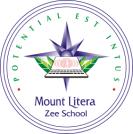 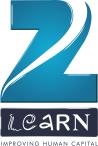 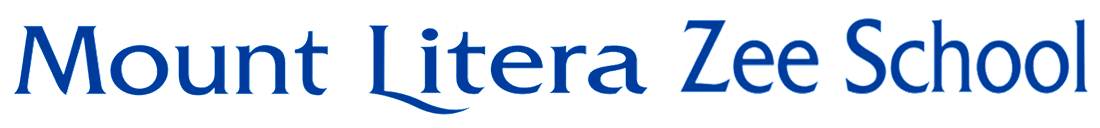 AN ENGLISH MEDIUM, CO-EDUCATIONAL SCHOOLAffiliated to CBSE, New Delhi (Affiliation No.: 2132852)                                                             SESSION:2022-23DATE: 3RD APRIL, 2022FROM: OFFICETO: ALL STAFFCONTENT: SCHOOL TIMINGS -SATURDAY W.E.F. 5TH  APRIL, 2022 CIRCULAR NO.: MLZS-MZN/CIR-STAFF/2022-23/005CLASS III TO XII-SATURDAYNOTE: - NO STUDENT WILL BE ALLOWED TO ENTER THE SCHOOL PREMISES AFTER 7:25 AM. SCHOOL GATES WILL BE LOCKED AT 7:25 AM SHARP.PARENTS WHO COME TO PICK THEIR WARDS (CLASS III TO V) MUST REACH THE SCHOOL PREMISES BY 1:15 PM.PARENTS WHO COME TO PICK THEIR WARDS (CLASS  VII TO XII) MUST REACH THE SCHOOL PREMISES BY 1:20 PM.REGARDSMLZSTIMINGS-SATURDAYPERIODREPORTING TIME FOR TEACHERSBY 7:20 AMREPORTING TIME FOR STUDENTSBY 7:25 AMCLASS TEACHER PERIOD-CROSSCHECKING OF ALL NOTEBOOKS, ALMANAC, BAGS ETC. & FRUIT TIME7:25 AM TO 8:05 AMFIRST PERIOD8:05 AM TO 8:40 AMSECOND PERIOD8:40 AM T0 9:15 AMTHIRD PERIOD9:15 AM TO 9:50 AMFOURTH PERIOD9:50 AM TO 10.25 AMRECESS (CLASS III TO VI)10:25 AM TO 10:55 AMRECESS (CLASS VII TO XII)10:30 AM TO 10:55 AMFIFTH PERIOD10:55 AM TO 11:30 AMSIXTH PERIOD11:30 AM TO 12.05 PMSATURDAY ACTIVITY12:05 PM T0 1:15 PMCLASS TEACHER PERIOD(CLASS III TO VI)1:15 PM TO 1:20 PMCLASS TEACHER PERIOD(CLASS VII TO XII)1:15 TO 1:25 PMDEPARTURE -CLASS III TO  VI1:20 PM TO 1:25 PMDEPARTURE- VII TO XII1:25 PM TO 1:30 PMDEPARTURE FOR TEACHERS2:30 PM